هطل  المَطَرُ  بِغَزارة .الغيومُ تَتَلَبّدهبَّ  هواﺀ  قَوِيّ       انه  فصل   الشتاﺀ        يحتمي  الولدان  من البرد  والمطر       رَتّب  الجُمَل  بِحَسَبِ  تَسَلسُلِ  أحداثها :        وقد  نَدِمَت  على ما فَعَلَت        كانَ الطَّقسُ  عاصِفًا  .        لَمّا  رَجِعَت الى البيت.        فَبَلَّلَها  المَطَر        خرَجَت  سَميرة من دون أن تَلبِسَ  ثِيابًا  سَميكَةً          كانت ترتَجِفُ من البردفي  القواعد  والاملاﺀ : صَفَرَ  الهواﺀ  بِقوّة  وارتَجَفَتِ  العَصافيرُ  من البَردِ . خَرَجَت  سَميرَةُ  الى  الحَديقَةِ  لِلَّعِبِ . تَساقَطَ  الثَّلجُ  على  أغصان  الشَّجَرِ على رَأسِها . ضَع  الشّدّة  النّاقصة  حَيثُ  يَنبَغي :هبّ  هواﺀ بارِدٌ   وَ قَوِيٌّ  .  فَفَتَحَ  الشّبابيك  والأبواب  وأقفَلَها  بِسُرعَة  فَظَهَرَت  كأنّها  تُصَفّق .  طيَّر  الهواﺀ أوراقَ  الشَّجَرِ  مثل  العصافير  وَقُبَّعَة  البائع .أتبع  المثل : أضَعُ  خَطا  تحت  الفعل  وأذكر  زَمَنَهُ  (ماضٍ -  حاضر- مستقبل ) :رَكَضَ  سامي  في  الملعَبِ  .  ماضٍطَبَخَتْ  أمّي  باكرا .   ماضٍبَعْدَ  أسْبوعٍ  سَيُسافِرُ أخي .  مستقبلفي  هذه  اللّحظات  أدْرُسُ  دَرْسي . حاضربَعْدَ  الظهْر  سأزورُ  خالتي . مستقبلأتبَعُ  المثال :مُنْذُ  يَوْمَين  دَرَسَ  التّلميذُ  . (ماضٍ)	(حاضر)	الآن  يَدرُسُ  التّلميذ .بعدَ  يَومين  سَيَدرُسُ  التّلميذ.(مستقبل)				البارحة  لوَّنَ   رامي  الرَّسْمَ  . (ماضٍ)في  هذه  الّلحظة  يُلوِّنُ  رامي الرَّسمَ .(حاضر)بَعدَ  أسبوعٍ  سَيُلَوِّنُ  رامي  الرَّسمَ .(مستقبل)بالأمْس  عادَتْ  نبيلَة  من السَّفَر .(ماضٍ)الآن  تعود  نبيلة  من السّفر .(حاضر)بَعدَ  شَهرٍ  سَتَعودُ  نبيلة  من السّفر .(مستقبل)مُنْذُ  ساعة  نامَت  الطّفلَةُ  . (ماضٍ)في هذه  الأثناﺀ تنامُ  الطّفلَةُ .(حاضر)بَعدَ  ساعتين  سَتنامُ الطّفلَةُ .(مستقبل)أكْتُبُ  جُمْلَة  في  الماضي : البارحة  كَتَبتُ  دَرسي .أكْتُبُ  جُمْلة  في  الحاضر : الآن أرَتِّبُ  أغراضي .أملأ الفراغ : (التَّحويل  من الماضي الى الحاضر فالمُستَقبَل)مُنذُ يَومَين نظَّفَ أخي الغُرفَةَ  . ( الماضي)- الآن يُنَظِّفُ أخي الغُرفَةَ .  ( الحاضر)- بَعد  ساعة  سَيُنَظِّفُ أخي الغرفة . ( المستقبل)- في  الصّباح  حملتُ  حَقيبتي . ( الماضي)- الآن أحمِلُ حَقيبَتي   .            ( الحاضر)- بَعدَ  الظُّهرِ  سَأحمِلُ  حَقيبَتي . ( المستقبل)- البارحة  قَرَأتُ  هذه القصّة. ( الماضي )- في هذه الّلحظة أقرأ  هذه القصّة . ( الحاضر )- بَعدَ أسبوعٍ سَأقرَأ هذه القصّة  .      ( المستقبل)- مُنذُ ساعة أعطى رامي المالَ للفقير . ( الماضي )- الآن يعطي رامي المال للفقير . ( الحاضر )- بعد  يومين  سَيُعطي  رامي المالَ للفقير . ( المستقبل)تأليف جُمَل : أكتُبُ جُملَةً فيها فعل يدلُّ على الحاضر: الآن  أرسُمُ  هذه الّلوحة .أكتُب جُملَة  فيها فعل يدلّ على المستقبل : بَعدَ  أسبوعين  سَنُسافِرُ  مع أخي .أحَوِّل الى  المؤنّث : هذا أخي يُرَتِّبُ أغراضَهُ في غُرفَتِهِ  :  هذه أختي  تُرَتِّبُ  أغراضَها  في  غُرفَتِها .رَأيت في مَزرَعَةِ عَمّي ديكًا سَمينًا وَثَورًا ضَخمًا وَتَيسًا أشقَر:رأيتُ  في  مَزرَعَةِ  عَمّتي  دَجاجةً  سَمينَةً  وَبَقَرَةً  ضَخمَةَ وَ عَنزَةً شَقراﺀ أضَعُ علامة الوقف المناسبة  : "  ؟  -  !  -  .  "ماذا فَعَلتَ الأسبوع الماضيهَل دَرَستَكل يومٍ يَشرَبُ أخي عَصيرالّليمونما أجمَل هذه المفاجأة‏‏        مدرسة دومينيكان لسيدة الداليفراند عاريا- لبنان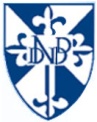         الصّف الثاني الأساسي            آذار الأسبوع الأوّلتصحيحأ – كَيفَ  هو  الهواﺀ ؟الهواﺀ  بارِدٌ  وَقَوِيٌّ .ب – ماذا  فَعَلَ  الهواﺀ  بالأبواب  والشَّبابيك ؟فَتَحَ  الهواﺀ  الأبوابَ والشَّبابيك  وأقفَلَها  بِسُرعَةٍ . ج – بِمَ  شَبَّهَ  الكاتِبُ  أوراقَ  الأشجار المُتَطايِرَة؟شَبَّهَ  الكاتِبُ  أوراقَ  الأشجار  المُتَطايِرَة  بالعصافير .د – المظاهر  الطّبيعيّة لفصل الشتاﺀ - غيومٌ  سَوداﺀ- هواﺀ بارِدٌ  وَقَوِيٌّ - البرد القارس - هطول الأمطار- الثلوج على المرتفعاته – لماذا  رَكَضَ  البائعُ  وأسرَعَ  ؟رَكَضَ  البائعُ وَ أسرَعَ لأنَّ  الهواﺀ طَيّر قُبَّعَته  فَلَحِقَها .و – كيف  حمى مروان  نفسه  من البرد؟لَبِسَ  مروانُ  المِعطَفَ المُشَمّع  وَلَفَّ  رَأسه بِشالٍ  من الصّوف .المرادفات :لَحِقَ            =      تَبِعَتَركُضُ        =      تَجريأقفَلَ            =     أغلَقَالمَنشور      =     المُعَلّقالطّرُقات     =     الشَّوارعغَمَرَ          =     غطّىسارَت       =     مشَتلَبِسَ         =     ارتَدى- الأضداد :في  الفضاﺀ  اليوم  غيومٌ   سوداﺀ     بيضاﺀ  تُسرِعُ   تُبطِئ  وَتتلَبّد تَتَفَرّق  . بَعدَ  قَبلَ  قليلٍ  هبَّ  هواﺀ بارِدٌ  دافئ  وقَوِيٌّ  وناعم فَلَبِسَ فَخَلَعَ  مروان  معطَفَهُ  و لَحقَ  سبق أخته  الى الحديقة العامّة .- أكتب  رقم الفقرة المناسبة لكل فكرة رئيسية :أحرففعلاسمبصَفَرَالهواﺀوارتَجَفَتقوّة منخَرَجَتالعصافيرالىتساقَطَالبردلسميرةعلىالحديقةاللّعِبِالثَّلجُاغصانالشّجررأسِها‏‏        مدرسة دومينيكان لسيدة الداليفراند عاريا- لبنانالصّف الثاني الأساسي                  آذار-  الأسبوع الثاني              الاسم: ...............................أالمستقبلالحاضرالماضيسَيَدْرُسُيَدْرُسُدَرَسَسيحفظُيحفظُحَفِظَسيكتُبُيكتُبُكَتَبَستَأكُلُتأكُلُأكَلَتْستقطفُتَقطُفُقَطَفَتْسَيَزْرعُيزْرَعُزَرَعَسَيَشْترييَشْترياشْتَرىسَتَطبُخُتطبُخُطَبَخَتْ‏‏        مدرسة دومينيكان لسيدة الداليفراند عاريا- لبنانالصّف الثّاني الأساسيّ             اذار –الاسبوع الثالث               الاسم: ...............................أ